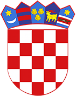 R  E  P  U  B  L  I  K  A    H  R  V  A  T  S  K  APOŽEŠKO-SLAVONSKA  ŽUPANIJAGRAD POŽEGA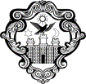 GradonačelnikKLASA: 320-01/18-01/4URBROJ: 2177/01-02/01-18-40Požega, 9. svibnja 2018.Na temelju članka 29. stavka 6. Zakona o poljoprivrednom zemljištu (NN, broj: 20/18.), članka 44. stavka 1. i članka 48. stavka 1. točke 7. Zakona o lokalnoj i područnoj (regionalnoj) samoupravi (NN, broj: 9/13. - pročišćeni tekst, 137/15.- ispravak i 123/17.) te članka 61. stavka 3. alineje 33. i članka 115. Statuta Grada Požege (Službene novine Grada Požege, broj: 7/18. – pročišćeni tekst),  Gradonačelnik Grada Požege, dana 9. svibnja 2018. godine,  daje sljedeću.O B A V I J E S To početku javnog uvida u Prijedlog Programa raspolaganja poljoprivrednim zemljištem u vlasništvu Republike Hrvatske na području Grada PožegeGrad Požege izlaže na javni uvid Prijedlog Programa raspolaganja poljoprivrednim zemljištem u vlasništvu Republike Hrvatske na području Grada Požege,	Uvid u Prijedlog Programa raspolaganja poljoprivrednim zemljištem u vlasništvu Republike Hrvatske na području Grada Požege, s popratnom dokumentacijom, može se izvršiti svakim radnim danom od 11. do 25. svibnja 2018. godine od 9.00 do 13.00 sati u Gradskoj vijećnici Grada Požege, Trg Sv Trojstva kbr. 1, Požega..Zainteresirane osobe mogu dati prigovore na prijedlog Programa raspolaganja poljoprivrednim zemljištem u vlasništvu Republike Hrvatske na području Grada Požege najkasnije do isteka javnog uvida. O svim prigovorima odlučivat će Gradsko vijeće Grada Požege  u zakonskom roku. Prigovori na prijedlog Programa raspolaganja poljoprivrednim zemljištem u vlasništvu Republike Hrvatske na području Grada Požege moraju biti čitko napisani, uz ime, prezime i adresu podnositelja, a dostavljaju se na adresu Grada Požege, Trg Sv Trojstva kbr. 1, 34000 Požega, zaključno s 25. svibnja 2018. godine. 	Ova će se Obavijest objaviti u Kronici požeško-slavonskoj, oglasnoj ploči Grada Požege i na web. stranici Grada Požege.GRADONAČELNIKDarko Puljašić, dipl. iur., v.r.